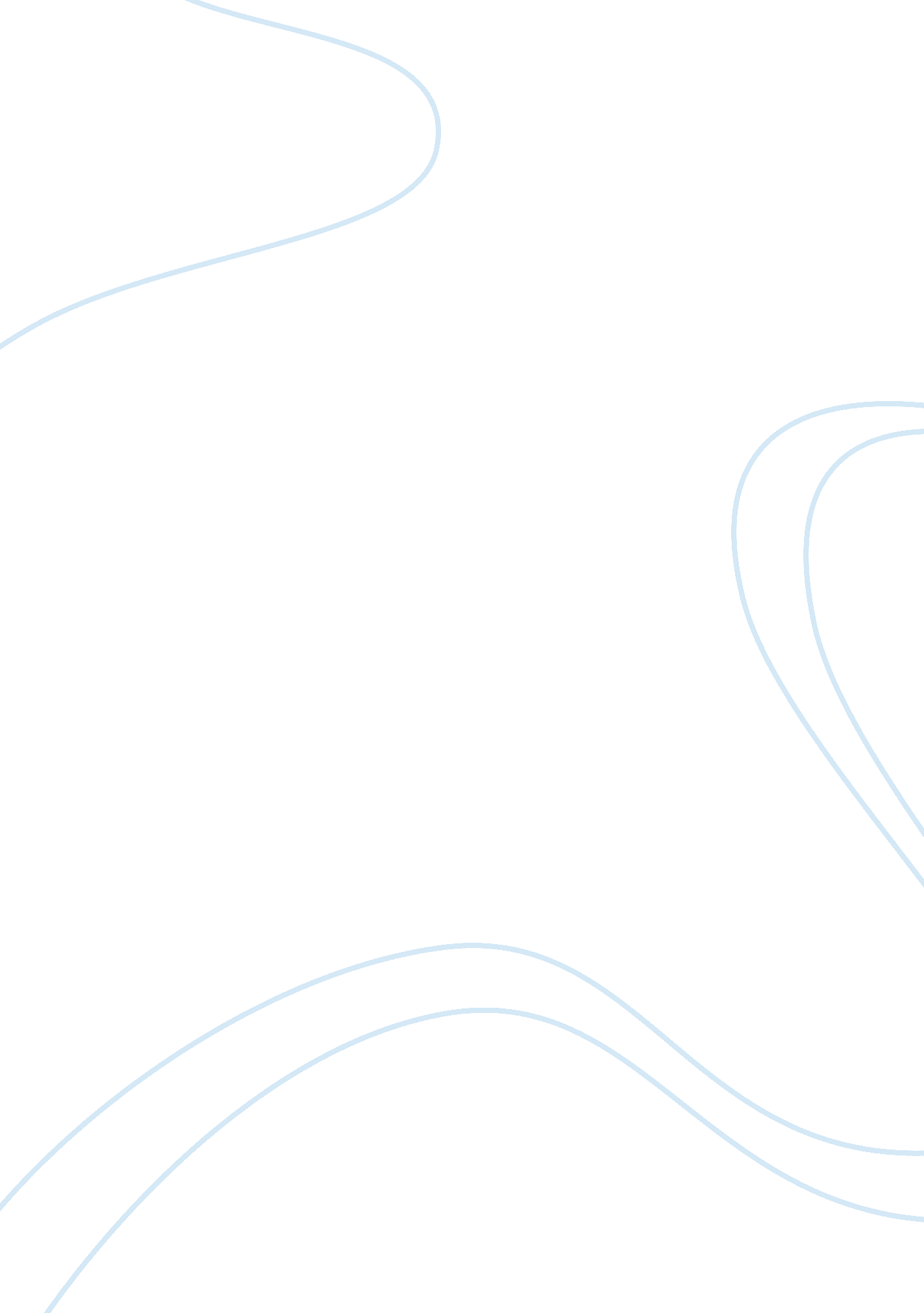 Self-reflection on writing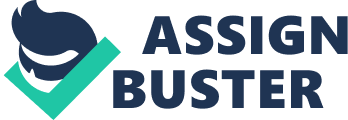 ﻿Self-Reflection on Writing 
I appreciate so much our writing class. I learned a lot from our class including the use of proper grammar, punctuation, sentence structure and coherence, factors that I used to take for granted. My writing style greatly improved. Whereas before, I just focused on myself as the writer, now I also take into consideration my readers. My style and choice of words now vary according to the profile of my readers in order that my message comes across clearly. 
Our class has introduced me to the various writing styles. I learned about the APA, MLA and Harvard style. I also learned how to do in-text citations and the proper ways of referencing. I also became more aware of the specifics of plagiarism and in the process, became more careful so as not to commit that “ mortal sin” in writing. 
Our course had taught me how to be a good writer. I believe that in order to be one I must be knowledgeable on the topic I am writing about. In case I am not equipped with enough knowledge on the topic, I should be responsible enough to research on the subject matter. 
I believe that writing is a talent, it is a gift. If I want to be one, I should have the passion for it because I know that my writing is an expression of my knowledge, thoughts and feelings. That in essence is the value of a writer. 